Altice Acquires Suddenlink, Eyes Time Warner Cable Next Suddenlink Communications is being acquired for $9.1 billion by European telecom Altice, which is reportedly also interested in Time Warner Cable. The Suddenlink deal is the first in the U.S. for Altice, which is led by French billionaire Patrick Drahi. Altice's talks with Time Warner Cable reportedly are preliminary and may not lead to a deal. 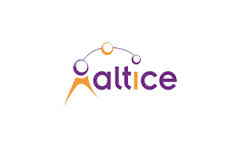 Reuters 5/20/15http://www.reuters.com/article/2015/05/20/us-suddenlink-m-a-altice-idUSKBN0O50IG20150520